ALFRISTON PARISH COUNCILwww.alfristonparishcouncil.org.ukCLERK TO THE COUNCIL 							11 Highfield RoadVictoria Rutt								Horam										East SussexTelephone - 01323 870212 						TN21 0EDEmail – alfristonpc01@btconnect.com									          10th September 2018All members of the Parish Council are summoned to a meeting of Alfriston Parish Council to be held in the Alfriston War Memorial Hall on Monday 17th September 2018. Please note the meeting will commence at 19:15 but will be suspended to allow Public Questions and Reports from County and District Councillors. Please note that a digital sound recording is made of all meetings of Alfriston Parish Council including Public Questions sessions. The recording is not for publication and is only used to aid accurate minute taking.              Victoria Rutt - Clerk to the Council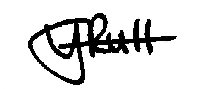 Chairman’s WelcomePublic QuestionsReport from Maria Caulfield MPReport from East Sussex County Councillor Stephen ShingReport from Wealden District Councillor Phillip EdeApologies for absenceDeclaration of interestMinutesTo agree and sign as a true record the Minutes of the meeting held on 18th June 2018 (circulated previouslyFinanceTo approve the Statement of FinancesTo approve and sign Invoices for PaymentTo approve Q1 bank rec, VAT return and audit reportReport on Highways & Twittens – Cllr Halliday Market Cross updateHigh Street traffic updateWater leaks in High Street / North StreetReport on Allotments – Cllr CooperReport on Rights of Way and Countryside – Cllr WhiteReport on Car Parks and Public Transport – Cllr SavageBus shelter in Willows car parkReplacement bins in Willows car parkUpdate on Willows and Dene car park lease proposalsTo Consider Charging for Dene Car Park Parking Permits’To discuss car park security Report on Strategic Planning – Cllr White Update on A27 meetingUpdate on Govia Thameslink meetingReport on Tye and Recreation Ground – Cllr Beechey Update on Tye footpathPlayground inspection reportReport from Planning Committee – Cllr Adcock Applications to be considered by APC planning committee at this meetingSDNP/18/04248/HOUSFrog Firle Barn, Whiteway, Alfriston, BN26 5TTPorch Extension to DwellingApplications considered by APC Planning Committee since last meetingSDNP/18/02527/LISYe Olde Smugglers Inn, Waterloo Square, Alfriston, BN26 5UEInternal alterations to form en-suite bathrooms	SDNP/18/02950/HOUSThe Carthouse, Whiteway, Alfriston, BN26 5TSAddition of 1 window at west elevation and 1 roof light at south elevation. Addition of glass canopy on Glazed Link on east elevation. Internal alteration as shown clouded on the floor plan.Applications notified or awaiting decision from SDNPAReports from Outside BodiesCuckmere BusesLorry WatchHeartstartAlfriston Emergency GroupFlood ForumNeighbourhood WatchTwinning CommitteeAlfriston and Cuckmere ConnectSt Andrews Church Clergy House Correspondence to The ClerkDate of next meetingThe next meeting of the Council will be held at 7.15 pm on Monday 15th October 2018 in Alfriston War Memorial Hall. The meeting will be suspended after the Chairman’s Welcome to allow Public Questions and Reports from County and District Councillors.Public Questions